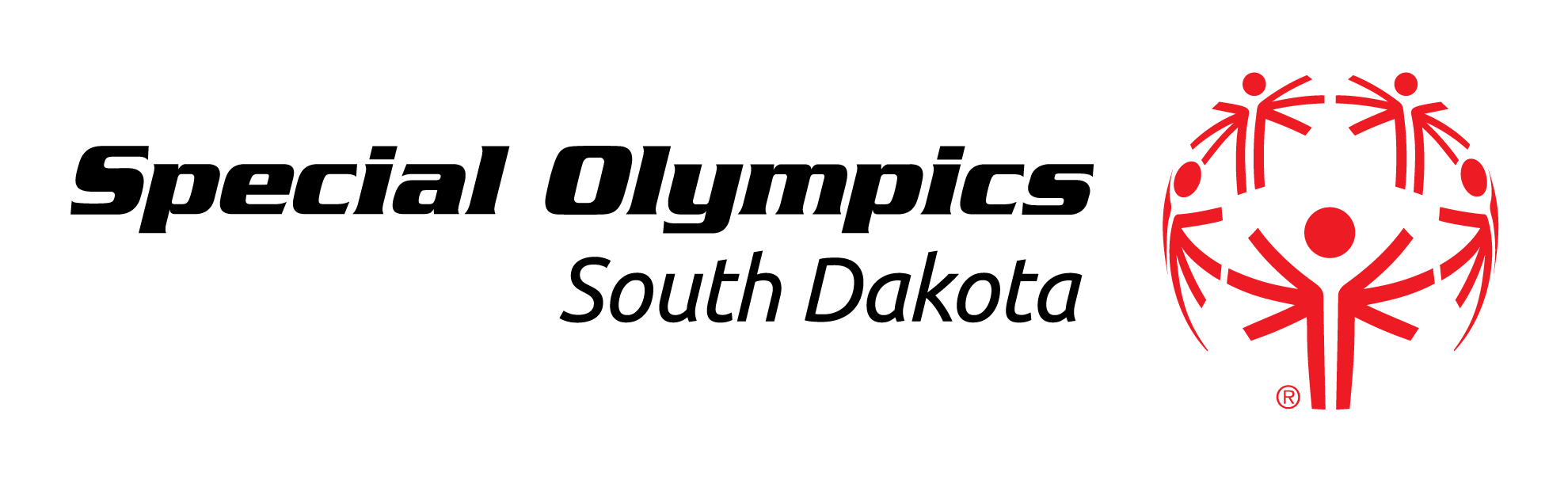 Application for Sports Training Certification   Email to cvanderpoel@sosd.org   or fax to 605-331-4328  or mail to 800 E. I-90 Lane, Sioux Falls, SD  57104General Orientation QuizSpecial Olympics South DakotaInstructions:  Please print clearly or type information below and return to your local program office.List Permanent Mailing Address and telephone number:Instructions:  Please print clearly or type information below and return to your local program office.List Permanent Mailing Address and telephone number:Instructions:  Please print clearly or type information below and return to your local program office.List Permanent Mailing Address and telephone number:Instructions:  Please print clearly or type information below and return to your local program office.List Permanent Mailing Address and telephone number:Instructions:  Please print clearly or type information below and return to your local program office.List Permanent Mailing Address and telephone number:Instructions:  Please print clearly or type information below and return to your local program office.List Permanent Mailing Address and telephone number:Instructions:  Please print clearly or type information below and return to your local program office.List Permanent Mailing Address and telephone number:Instructions:  Please print clearly or type information below and return to your local program office.List Permanent Mailing Address and telephone number:Instructions:  Please print clearly or type information below and return to your local program office.List Permanent Mailing Address and telephone number:Instructions:  Please print clearly or type information below and return to your local program office.List Permanent Mailing Address and telephone number:Instructions:  Please print clearly or type information below and return to your local program office.List Permanent Mailing Address and telephone number:Instructions:  Please print clearly or type information below and return to your local program office.List Permanent Mailing Address and telephone number:Instructions:  Please print clearly or type information below and return to your local program office.List Permanent Mailing Address and telephone number:Instructions:  Please print clearly or type information below and return to your local program office.List Permanent Mailing Address and telephone number:Name of Delegation:      Name of Delegation:      Name of Delegation:      Name of Delegation:      Name of Delegation:      Name of Delegation:      Name of Delegation:      Name of Delegation:      Name of Delegation:      Name of Delegation:      Name of Delegation:      Name of Delegation:      Name of Delegation:      Name of Delegation:      Name of Delegation:      Name:      Name:      Name:      Name:      Name:      Name:      Name:      Name:      Address:      Address:      Address:      Address:      Address:      Address:      Address:      City:      City:      City:      City:      City:      City:      City:      City:      State:                                       Zip:      State:                                       Zip:      State:                                       Zip:      State:                                       Zip:      State:                                       Zip:      State:                                       Zip:      State:                                       Zip:      Daytime Phone: (     )      Daytime Phone: (     )      Daytime Phone: (     )      Daytime Phone: (     )      Daytime Phone: (     )      Daytime Phone: (     )      Daytime Phone: (     )      Daytime Phone: (     )      Evening Phone: (     )      Evening Phone: (     )      Evening Phone: (     )      Evening Phone: (     )      Evening Phone: (     )      Evening Phone: (     )      Evening Phone: (     )      email address:      email address:      email address:      email address:      email address:      email address:      email address:      email address:      email address:      email address:      Male           Female    Male           Female    Male           Female    Male           Female    Male           Female    If your address has changed since your last certification, please check this box If your address has changed since your last certification, please check this box If your address has changed since your last certification, please check this box If your address has changed since your last certification, please check this box If your address has changed since your last certification, please check this box If your address has changed since your last certification, please check this box If your address has changed since your last certification, please check this box If your address has changed since your last certification, please check this box If your address has changed since your last certification, please check this box If your address has changed since your last certification, please check this box If your address has changed since your last certification, please check this box If your address has changed since your last certification, please check this box If your address has changed since your last certification, please check this box If your address has changed since your last certification, please check this box If your address has changed since your last certification, please check this box 1.I attended theI attended theGeneral OrientationGeneral OrientationGeneral OrientationGeneral OrientationGeneral OrientationGeneral OrientationGeneral OrientationGeneral OrientationTRAINING SEMINAR/COURSE inTRAINING SEMINAR/COURSE inTRAINING SEMINAR/COURSE inTRAINING SEMINAR/COURSE inCourse NameCourse NameCourse NameCourse NameCourse NameCourse NameCourse NameCourse Nameonon      /     /           /     /           /     /           /     /           /     /     hosted byCity/StateCity/StateCity/StateCity/StateDateDateDateDateDateName or GroupName or Group2.Coaching/Officiating experience with Special Olympics:   Yes   No (circle Coach or Official)Coaching/Officiating experience with Special Olympics:   Yes   No (circle Coach or Official)Coaching/Officiating experience with Special Olympics:   Yes   No (circle Coach or Official)Coaching/Officiating experience with Special Olympics:   Yes   No (circle Coach or Official)Coaching/Officiating experience with Special Olympics:   Yes   No (circle Coach or Official)Coaching/Officiating experience with Special Olympics:   Yes   No (circle Coach or Official)Coaching/Officiating experience with Special Olympics:   Yes   No (circle Coach or Official)Coaching/Officiating experience with Special Olympics:   Yes   No (circle Coach or Official)Coaching/Officiating experience with Special Olympics:   Yes   No (circle Coach or Official)Coaching/Officiating experience with Special Olympics:   Yes   No (circle Coach or Official)Coaching/Officiating experience with Special Olympics:   Yes   No (circle Coach or Official)Coaching/Officiating experience with Special Olympics:   Yes   No (circle Coach or Official)Coaching/Officiating experience with Special Olympics:   Yes   No (circle Coach or Official)Coaching/Officiating experience with Special Olympics:   Yes   No (circle Coach or Official)If yes, how many yearsIf yes, how many yearsIf yes, how many yearsand where and where and where Coaching/Officiating experience at the high school or college level:  Yes   No (circle Coach or Official)Coaching/Officiating experience at the high school or college level:  Yes   No (circle Coach or Official)Coaching/Officiating experience at the high school or college level:  Yes   No (circle Coach or Official)Coaching/Officiating experience at the high school or college level:  Yes   No (circle Coach or Official)Coaching/Officiating experience at the high school or college level:  Yes   No (circle Coach or Official)Coaching/Officiating experience at the high school or college level:  Yes   No (circle Coach or Official)Coaching/Officiating experience at the high school or college level:  Yes   No (circle Coach or Official)Coaching/Officiating experience at the high school or college level:  Yes   No (circle Coach or Official)Coaching/Officiating experience at the high school or college level:  Yes   No (circle Coach or Official)Coaching/Officiating experience at the high school or college level:  Yes   No (circle Coach or Official)Coaching/Officiating experience at the high school or college level:  Yes   No (circle Coach or Official)Coaching/Officiating experience at the high school or college level:  Yes   No (circle Coach or Official)Coaching/Officiating experience at the high school or college level:  Yes   No (circle Coach or Official)Coaching/Officiating experience at the high school or college level:  Yes   No (circle Coach or Official)If yes, how many yearsIf yes, how many yearsIf yes, how many yearsPlaying experience at the high school or college level:  Yes   NoPlaying experience at the high school or college level:  Yes   NoPlaying experience at the high school or college level:  Yes   NoPlaying experience at the high school or college level:  Yes   NoPlaying experience at the high school or college level:  Yes   NoPlaying experience at the high school or college level:  Yes   NoPlaying experience at the high school or college level:  Yes   NoPlaying experience at the high school or college level:  Yes   NoPlaying experience at the high school or college level:  Yes   NoPlaying experience at the high school or college level:  Yes   NoPlaying experience at the high school or college level:  Yes   NoPlaying experience at the high school or college level:  Yes   NoPlaying experience at the high school or college level:  Yes   NoPlaying experience at the high school or college level:  Yes   NoSport(s):Having satisfactorily completed all requirements, I hereby request Special Olympics certification in the area identified above.Having satisfactorily completed all requirements, I hereby request Special Olympics certification in the area identified above.Having satisfactorily completed all requirements, I hereby request Special Olympics certification in the area identified above.Having satisfactorily completed all requirements, I hereby request Special Olympics certification in the area identified above.Having satisfactorily completed all requirements, I hereby request Special Olympics certification in the area identified above.Having satisfactorily completed all requirements, I hereby request Special Olympics certification in the area identified above.Having satisfactorily completed all requirements, I hereby request Special Olympics certification in the area identified above.Having satisfactorily completed all requirements, I hereby request Special Olympics certification in the area identified above.Having satisfactorily completed all requirements, I hereby request Special Olympics certification in the area identified above.Having satisfactorily completed all requirements, I hereby request Special Olympics certification in the area identified above.Having satisfactorily completed all requirements, I hereby request Special Olympics certification in the area identified above.ApplicantDateHead of DelegationDateSOSD Assistant Sports DirectorDateName:Name:Date: Date: Date: Delegation: Delegation: Delegation: Delegation: 1.What year were the first World Games held?  What year were the first World Games held?  What year were the first World Games held?  What year were the first World Games held?  What year were the first World Games held?  What year were the first World Games held?  What year were the first World Games held?  What year were the first World Games held?  What year were the first World Games held?  What year were the first World Games held?  What year were the first World Games held?  2.The mission of Special Olympics South Dakota is to provideThe mission of Special Olympics South Dakota is to provideThe mission of Special Olympics South Dakota is to provideThe mission of Special Olympics South Dakota is to provideThe mission of Special Olympics South Dakota is to provideThe mission of Special Olympics South Dakota is to provideThe mission of Special Olympics South Dakota is to provideThe mission of Special Olympics South Dakota is to provideThe mission of Special Olympics South Dakota is to provideThe mission of Special Olympics South Dakota is to provideThe mission of Special Olympics South Dakota is to provideThe mission of Special Olympics South Dakota is to provideThe mission of Special Olympics South Dakota is to provideThe mission of Special Olympics South Dakota is to provideThe mission of Special Olympics South Dakota is to provideThe mission of Special Olympics South Dakota is to provideThe mission of Special Olympics South Dakota is to provideThe mission of Special Olympics South Dakota is to providein a in a variety of Olympic type-sports forvariety of Olympic type-sports forvariety of Olympic type-sports forvariety of Olympic type-sports forvariety of Olympic type-sports forvariety of Olympic type-sports forvariety of Olympic type-sports forand.3.How old must one be to compete in Special Olympics? How old must one be to compete in Special Olympics? How old must one be to compete in Special Olympics? How old must one be to compete in Special Olympics? How old must one be to compete in Special Olympics? How old must one be to compete in Special Olympics? How old must one be to compete in Special Olympics? How old must one be to compete in Special Olympics? How old must one be to compete in Special Olympics? How old must one be to compete in Special Olympics? How old must one be to compete in Special Olympics? How old must one be to compete in Special Olympics? How old must one be to compete in Special Olympics? How old must one be to compete in Special Olympics? How old must one be to compete in Special Olympics? How old must one be to compete in Special Olympics? 4.How many athletes compete in Special Olympics worldwide?  How many athletes compete in Special Olympics worldwide?  How many athletes compete in Special Olympics worldwide?  How many athletes compete in Special Olympics worldwide?  How many athletes compete in Special Olympics worldwide?  How many athletes compete in Special Olympics worldwide?  How many athletes compete in Special Olympics worldwide?  How many athletes compete in Special Olympics worldwide?  How many athletes compete in Special Olympics worldwide?  How many athletes compete in Special Olympics worldwide?  How many athletes compete in Special Olympics worldwide?  How many athletes compete in Special Olympics worldwide?  How many athletes compete in Special Olympics worldwide?  How many athletes compete in Special Olympics worldwide?  How many athletes compete in Special Olympics worldwide?  How many athletes compete in Special Olympics worldwide?  How many athletes compete in Special Olympics worldwide?  How many athletes compete in Special Olympics worldwide?  5.Name the 7 Healthy Athlete disciplines offered by Special Olympics : Name the 7 Healthy Athlete disciplines offered by Special Olympics : Name the 7 Healthy Athlete disciplines offered by Special Olympics : Name the 7 Healthy Athlete disciplines offered by Special Olympics : Name the 7 Healthy Athlete disciplines offered by Special Olympics : Name the 7 Healthy Athlete disciplines offered by Special Olympics : Name the 7 Healthy Athlete disciplines offered by Special Olympics : Name the 7 Healthy Athlete disciplines offered by Special Olympics : Name the 7 Healthy Athlete disciplines offered by Special Olympics : Name the 7 Healthy Athlete disciplines offered by Special Olympics : Name the 7 Healthy Athlete disciplines offered by Special Olympics : Name the 7 Healthy Athlete disciplines offered by Special Olympics : Name the 7 Healthy Athlete disciplines offered by Special Olympics : Name the 7 Healthy Athlete disciplines offered by Special Olympics : Name the 7 Healthy Athlete disciplines offered by Special Olympics : Name the 7 Healthy Athlete disciplines offered by Special Olympics : Name the 7 Healthy Athlete disciplines offered by Special Olympics : Name the 7 Healthy Athlete disciplines offered by Special Olympics : Name the 7 Healthy Athlete disciplines offered by Special Olympics : Name the 7 Healthy Athlete disciplines offered by Special Olympics : Name the 7 Healthy Athlete disciplines offered by Special Olympics : Name the 7 Healthy Athlete disciplines offered by Special Olympics : Name the 7 Healthy Athlete disciplines offered by Special Olympics : Name the 7 Healthy Athlete disciplines offered by Special Olympics : Name the 7 Healthy Athlete disciplines offered by Special Olympics : Name the 7 Healthy Athlete disciplines offered by Special Olympics : Name the 7 Healthy Athlete disciplines offered by Special Olympics : 1.1.2.2.3.3.4.4.5.5.6.6.7.7.6.Which of these is a goal of Special Olympics?Which of these is a goal of Special Olympics?Which of these is a goal of Special Olympics?Which of these is a goal of Special Olympics?Which of these is a goal of Special Olympics?Which of these is a goal of Special Olympics?Which of these is a goal of Special Olympics?Which of these is a goal of Special Olympics?Which of these is a goal of Special Olympics?Which of these is a goal of Special Olympics?Which of these is a goal of Special Olympics?Which of these is a goal of Special Olympics?Which of these is a goal of Special Olympics?Which of these is a goal of Special Olympics?Which of these is a goal of Special Olympics?Which of these is a goal of Special Olympics?Which of these is a goal of Special Olympics?Which of these is a goal of Special Olympics?Which of these is a goal of Special Olympics?Which of these is a goal of Special Olympics?Which of these is a goal of Special Olympics?Which of these is a goal of Special Olympics?Which of these is a goal of Special Olympics?Which of these is a goal of Special Olympics?Which of these is a goal of Special Olympics?Which of these is a goal of Special Olympics?Which of these is a goal of Special Olympics?A.A.Expand the number of athletes participating in the program at all levels.Expand the number of athletes participating in the program at all levels.Expand the number of athletes participating in the program at all levels.Expand the number of athletes participating in the program at all levels.Expand the number of athletes participating in the program at all levels.Expand the number of athletes participating in the program at all levels.Expand the number of athletes participating in the program at all levels.Expand the number of athletes participating in the program at all levels.Expand the number of athletes participating in the program at all levels.Expand the number of athletes participating in the program at all levels.Expand the number of athletes participating in the program at all levels.Expand the number of athletes participating in the program at all levels.Expand the number of athletes participating in the program at all levels.Expand the number of athletes participating in the program at all levels.Expand the number of athletes participating in the program at all levels.Expand the number of athletes participating in the program at all levels.Expand the number of athletes participating in the program at all levels.Expand the number of athletes participating in the program at all levels.Expand the number of athletes participating in the program at all levels.Expand the number of athletes participating in the program at all levels.Expand the number of athletes participating in the program at all levels.Expand the number of athletes participating in the program at all levels.Expand the number of athletes participating in the program at all levels.Expand the number of athletes participating in the program at all levels.Expand the number of athletes participating in the program at all levels.B.B.Expand the number of trained volunteers at the local level and the number of family members supporting their athlete.Expand the number of trained volunteers at the local level and the number of family members supporting their athlete.Expand the number of trained volunteers at the local level and the number of family members supporting their athlete.Expand the number of trained volunteers at the local level and the number of family members supporting their athlete.Expand the number of trained volunteers at the local level and the number of family members supporting their athlete.Expand the number of trained volunteers at the local level and the number of family members supporting their athlete.Expand the number of trained volunteers at the local level and the number of family members supporting their athlete.Expand the number of trained volunteers at the local level and the number of family members supporting their athlete.Expand the number of trained volunteers at the local level and the number of family members supporting their athlete.Expand the number of trained volunteers at the local level and the number of family members supporting their athlete.Expand the number of trained volunteers at the local level and the number of family members supporting their athlete.Expand the number of trained volunteers at the local level and the number of family members supporting their athlete.Expand the number of trained volunteers at the local level and the number of family members supporting their athlete.Expand the number of trained volunteers at the local level and the number of family members supporting their athlete.Expand the number of trained volunteers at the local level and the number of family members supporting their athlete.Expand the number of trained volunteers at the local level and the number of family members supporting their athlete.Expand the number of trained volunteers at the local level and the number of family members supporting their athlete.Expand the number of trained volunteers at the local level and the number of family members supporting their athlete.Expand the number of trained volunteers at the local level and the number of family members supporting their athlete.Expand the number of trained volunteers at the local level and the number of family members supporting their athlete.Expand the number of trained volunteers at the local level and the number of family members supporting their athlete.Expand the number of trained volunteers at the local level and the number of family members supporting their athlete.Expand the number of trained volunteers at the local level and the number of family members supporting their athlete.Expand the number of trained volunteers at the local level and the number of family members supporting their athlete.Expand the number of trained volunteers at the local level and the number of family members supporting their athlete.C.C.Develop the quality of sports expertise involved in the management of Special Olympics at all levels.Develop the quality of sports expertise involved in the management of Special Olympics at all levels.Develop the quality of sports expertise involved in the management of Special Olympics at all levels.Develop the quality of sports expertise involved in the management of Special Olympics at all levels.Develop the quality of sports expertise involved in the management of Special Olympics at all levels.Develop the quality of sports expertise involved in the management of Special Olympics at all levels.Develop the quality of sports expertise involved in the management of Special Olympics at all levels.Develop the quality of sports expertise involved in the management of Special Olympics at all levels.Develop the quality of sports expertise involved in the management of Special Olympics at all levels.Develop the quality of sports expertise involved in the management of Special Olympics at all levels.Develop the quality of sports expertise involved in the management of Special Olympics at all levels.Develop the quality of sports expertise involved in the management of Special Olympics at all levels.Develop the quality of sports expertise involved in the management of Special Olympics at all levels.Develop the quality of sports expertise involved in the management of Special Olympics at all levels.Develop the quality of sports expertise involved in the management of Special Olympics at all levels.Develop the quality of sports expertise involved in the management of Special Olympics at all levels.Develop the quality of sports expertise involved in the management of Special Olympics at all levels.Develop the quality of sports expertise involved in the management of Special Olympics at all levels.Develop the quality of sports expertise involved in the management of Special Olympics at all levels.Develop the quality of sports expertise involved in the management of Special Olympics at all levels.Develop the quality of sports expertise involved in the management of Special Olympics at all levels.Develop the quality of sports expertise involved in the management of Special Olympics at all levels.Develop the quality of sports expertise involved in the management of Special Olympics at all levels.Develop the quality of sports expertise involved in the management of Special Olympics at all levels.Develop the quality of sports expertise involved in the management of Special Olympics at all levels.D.D.All of the aboveAll of the aboveAll of the aboveAll of the aboveAll of the aboveAll of the aboveAll of the aboveAll of the aboveAll of the aboveAll of the aboveAll of the aboveAll of the aboveAll of the aboveAll of the aboveAll of the aboveAll of the aboveAll of the aboveAll of the aboveAll of the aboveAll of the aboveAll of the aboveAll of the aboveAll of the aboveAll of the aboveAll of the above7.What year was Special Olympics founded?What year was Special Olympics founded?What year was Special Olympics founded?What year was Special Olympics founded?What year was Special Olympics founded?What year was Special Olympics founded?What year was Special Olympics founded?What year was Special Olympics founded?What year was Special Olympics founded?What year was Special Olympics founded?What year was Special Olympics founded?What year was Special Olympics founded?What year was Special Olympics founded?What year was Special Olympics founded?What year was Special Olympics founded?What year was Special Olympics founded?What year was Special Olympics founded?What year was Special Olympics founded?What year was Special Olympics founded?What year was Special Olympics founded?What year was Special Olympics founded?What year was Special Olympics founded?What year was Special Olympics founded?What year was Special Olympics founded?What year was Special Olympics founded?What year was Special Olympics founded?What year was Special Olympics founded?A.A.1965196519651965196519651965196519651965196519651965196519651965196519651965196519651965196519651965B.B.1972197219721972197219721972197219721972197219721972197219721972197219721972197219721972197219721972C.C.1968196819681968196819681968196819681968196819681968196819681968196819681968196819681968196819681968D.D.19621962196219621962196219621962196219621962196219621962196219621962196219621962196219621962196219628.How are World Games athletes chosen?How are World Games athletes chosen?How are World Games athletes chosen?How are World Games athletes chosen?How are World Games athletes chosen?How are World Games athletes chosen?How are World Games athletes chosen?How are World Games athletes chosen?How are World Games athletes chosen?How are World Games athletes chosen?How are World Games athletes chosen?How are World Games athletes chosen?How are World Games athletes chosen?How are World Games athletes chosen?How are World Games athletes chosen?How are World Games athletes chosen?How are World Games athletes chosen?How are World Games athletes chosen?How are World Games athletes chosen?How are World Games athletes chosen?How are World Games athletes chosen?How are World Games athletes chosen?How are World Games athletes chosen?How are World Games athletes chosen?How are World Games athletes chosen?How are World Games athletes chosen?How are World Games athletes chosen?A.A.Athletes are chosen by random draw.Athletes are chosen by random draw.Athletes are chosen by random draw.Athletes are chosen by random draw.Athletes are chosen by random draw.Athletes are chosen by random draw.Athletes are chosen by random draw.Athletes are chosen by random draw.Athletes are chosen by random draw.Athletes are chosen by random draw.Athletes are chosen by random draw.Athletes are chosen by random draw.Athletes are chosen by random draw.Athletes are chosen by random draw.Athletes are chosen by random draw.Athletes are chosen by random draw.Athletes are chosen by random draw.Athletes are chosen by random draw.Athletes are chosen by random draw.Athletes are chosen by random draw.Athletes are chosen by random draw.Athletes are chosen by random draw.Athletes are chosen by random draw.Athletes are chosen by random draw.Athletes are chosen by random draw.B.B.Athletes are chosen based on their final results from State competitions.Athletes are chosen based on their final results from State competitions.Athletes are chosen based on their final results from State competitions.Athletes are chosen based on their final results from State competitions.Athletes are chosen based on their final results from State competitions.Athletes are chosen based on their final results from State competitions.Athletes are chosen based on their final results from State competitions.Athletes are chosen based on their final results from State competitions.Athletes are chosen based on their final results from State competitions.Athletes are chosen based on their final results from State competitions.Athletes are chosen based on their final results from State competitions.Athletes are chosen based on their final results from State competitions.Athletes are chosen based on their final results from State competitions.Athletes are chosen based on their final results from State competitions.Athletes are chosen based on their final results from State competitions.Athletes are chosen based on their final results from State competitions.Athletes are chosen based on their final results from State competitions.Athletes are chosen based on their final results from State competitions.Athletes are chosen based on their final results from State competitions.Athletes are chosen based on their final results from State competitions.Athletes are chosen based on their final results from State competitions.Athletes are chosen based on their final results from State competitions.Athletes are chosen based on their final results from State competitions.Athletes are chosen based on their final results from State competitions.Athletes are chosen based on their final results from State competitions.C.C.Athletes are chosen based on their final results from USA Games.Athletes are chosen based on their final results from USA Games.Athletes are chosen based on their final results from USA Games.Athletes are chosen based on their final results from USA Games.Athletes are chosen based on their final results from USA Games.Athletes are chosen based on their final results from USA Games.Athletes are chosen based on their final results from USA Games.Athletes are chosen based on their final results from USA Games.Athletes are chosen based on their final results from USA Games.Athletes are chosen based on their final results from USA Games.Athletes are chosen based on their final results from USA Games.Athletes are chosen based on their final results from USA Games.Athletes are chosen based on their final results from USA Games.Athletes are chosen based on their final results from USA Games.Athletes are chosen based on their final results from USA Games.Athletes are chosen based on their final results from USA Games.Athletes are chosen based on their final results from USA Games.Athletes are chosen based on their final results from USA Games.Athletes are chosen based on their final results from USA Games.Athletes are chosen based on their final results from USA Games.Athletes are chosen based on their final results from USA Games.Athletes are chosen based on their final results from USA Games.Athletes are chosen based on their final results from USA Games.Athletes are chosen based on their final results from USA Games.Athletes are chosen based on their final results from USA Games.D.D.Athletes are chosen based on their personal bests in an event.Athletes are chosen based on their personal bests in an event.Athletes are chosen based on their personal bests in an event.Athletes are chosen based on their personal bests in an event.Athletes are chosen based on their personal bests in an event.Athletes are chosen based on their personal bests in an event.Athletes are chosen based on their personal bests in an event.Athletes are chosen based on their personal bests in an event.Athletes are chosen based on their personal bests in an event.Athletes are chosen based on their personal bests in an event.Athletes are chosen based on their personal bests in an event.Athletes are chosen based on their personal bests in an event.Athletes are chosen based on their personal bests in an event.Athletes are chosen based on their personal bests in an event.Athletes are chosen based on their personal bests in an event.Athletes are chosen based on their personal bests in an event.Athletes are chosen based on their personal bests in an event.Athletes are chosen based on their personal bests in an event.Athletes are chosen based on their personal bests in an event.Athletes are chosen based on their personal bests in an event.Athletes are chosen based on their personal bests in an event.Athletes are chosen based on their personal bests in an event.Athletes are chosen based on their personal bests in an event.Athletes are chosen based on their personal bests in an event.Athletes are chosen based on their personal bests in an event.9.What is the minimum amount of time (weeks/hours) required within a sport season that Special What is the minimum amount of time (weeks/hours) required within a sport season that Special What is the minimum amount of time (weeks/hours) required within a sport season that Special What is the minimum amount of time (weeks/hours) required within a sport season that Special What is the minimum amount of time (weeks/hours) required within a sport season that Special What is the minimum amount of time (weeks/hours) required within a sport season that Special What is the minimum amount of time (weeks/hours) required within a sport season that Special What is the minimum amount of time (weeks/hours) required within a sport season that Special What is the minimum amount of time (weeks/hours) required within a sport season that Special What is the minimum amount of time (weeks/hours) required within a sport season that Special What is the minimum amount of time (weeks/hours) required within a sport season that Special What is the minimum amount of time (weeks/hours) required within a sport season that Special What is the minimum amount of time (weeks/hours) required within a sport season that Special What is the minimum amount of time (weeks/hours) required within a sport season that Special What is the minimum amount of time (weeks/hours) required within a sport season that Special What is the minimum amount of time (weeks/hours) required within a sport season that Special What is the minimum amount of time (weeks/hours) required within a sport season that Special What is the minimum amount of time (weeks/hours) required within a sport season that Special What is the minimum amount of time (weeks/hours) required within a sport season that Special What is the minimum amount of time (weeks/hours) required within a sport season that Special What is the minimum amount of time (weeks/hours) required within a sport season that Special What is the minimum amount of time (weeks/hours) required within a sport season that Special What is the minimum amount of time (weeks/hours) required within a sport season that Special What is the minimum amount of time (weeks/hours) required within a sport season that Special What is the minimum amount of time (weeks/hours) required within a sport season that Special What is the minimum amount of time (weeks/hours) required within a sport season that Special What is the minimum amount of time (weeks/hours) required within a sport season that Special Olympics athlete needs to train and compete?  Olympics athlete needs to train and compete?  Olympics athlete needs to train and compete?  Olympics athlete needs to train and compete?  Olympics athlete needs to train and compete?  Olympics athlete needs to train and compete?  Olympics athlete needs to train and compete?  Olympics athlete needs to train and compete?  Olympics athlete needs to train and compete?  Olympics athlete needs to train and compete?  Olympics athlete needs to train and compete?  Olympics athlete needs to train and compete?  10.Local delegations and Special Olympics South Dakota communicate byLocal delegations and Special Olympics South Dakota communicate byLocal delegations and Special Olympics South Dakota communicate byLocal delegations and Special Olympics South Dakota communicate byLocal delegations and Special Olympics South Dakota communicate byLocal delegations and Special Olympics South Dakota communicate byLocal delegations and Special Olympics South Dakota communicate byLocal delegations and Special Olympics South Dakota communicate byLocal delegations and Special Olympics South Dakota communicate byLocal delegations and Special Olympics South Dakota communicate byLocal delegations and Special Olympics South Dakota communicate byLocal delegations and Special Olympics South Dakota communicate byLocal delegations and Special Olympics South Dakota communicate byLocal delegations and Special Olympics South Dakota communicate byLocal delegations and Special Olympics South Dakota communicate byLocal delegations and Special Olympics South Dakota communicate byLocal delegations and Special Olympics South Dakota communicate byLocal delegations and Special Olympics South Dakota communicate byLocal delegations and Special Olympics South Dakota communicate byLocal delegations and Special Olympics South Dakota communicate bycommunication.communication.communication.communication.11.What are 3 ways athletes are divisioned by?What are 3 ways athletes are divisioned by?What are 3 ways athletes are divisioned by?What are 3 ways athletes are divisioned by?What are 3 ways athletes are divisioned by?What are 3 ways athletes are divisioned by?What are 3 ways athletes are divisioned by?What are 3 ways athletes are divisioned by?What are 3 ways athletes are divisioned by?What are 3 ways athletes are divisioned by?What are 3 ways athletes are divisioned by?What are 3 ways athletes are divisioned by?What are 3 ways athletes are divisioned by?What are 3 ways athletes are divisioned by?What are 3 ways athletes are divisioned by?What are 3 ways athletes are divisioned by?What are 3 ways athletes are divisioned by?What are 3 ways athletes are divisioned by?What are 3 ways athletes are divisioned by?What are 3 ways athletes are divisioned by?What are 3 ways athletes are divisioned by?What are 3 ways athletes are divisioned by?What are 3 ways athletes are divisioned by?What are 3 ways athletes are divisioned by?What are 3 ways athletes are divisioned by?What are 3 ways athletes are divisioned by?What are 3 ways athletes are divisioned by?1.1.2.2.3.3.12.Name 3 types of volunteer opportunities within Special OlympicsName 3 types of volunteer opportunities within Special OlympicsName 3 types of volunteer opportunities within Special OlympicsName 3 types of volunteer opportunities within Special OlympicsName 3 types of volunteer opportunities within Special OlympicsName 3 types of volunteer opportunities within Special OlympicsName 3 types of volunteer opportunities within Special OlympicsName 3 types of volunteer opportunities within Special OlympicsName 3 types of volunteer opportunities within Special OlympicsName 3 types of volunteer opportunities within Special OlympicsName 3 types of volunteer opportunities within Special OlympicsName 3 types of volunteer opportunities within Special OlympicsName 3 types of volunteer opportunities within Special OlympicsName 3 types of volunteer opportunities within Special OlympicsName 3 types of volunteer opportunities within Special OlympicsName 3 types of volunteer opportunities within Special OlympicsName 3 types of volunteer opportunities within Special OlympicsName 3 types of volunteer opportunities within Special OlympicsName 3 types of volunteer opportunities within Special OlympicsName 3 types of volunteer opportunities within Special OlympicsName 3 types of volunteer opportunities within Special OlympicsName 3 types of volunteer opportunities within Special OlympicsName 3 types of volunteer opportunities within Special OlympicsName 3 types of volunteer opportunities within Special OlympicsName 3 types of volunteer opportunities within Special OlympicsName 3 types of volunteer opportunities within Special OlympicsName 3 types of volunteer opportunities within Special Olympics1.1.2.2.3.3.13.How many athletes currently compete in South Dakota?  How many athletes currently compete in South Dakota?  How many athletes currently compete in South Dakota?  How many athletes currently compete in South Dakota?  How many athletes currently compete in South Dakota?  How many athletes currently compete in South Dakota?  How many athletes currently compete in South Dakota?  How many athletes currently compete in South Dakota?  How many athletes currently compete in South Dakota?  How many athletes currently compete in South Dakota?  How many athletes currently compete in South Dakota?  How many athletes currently compete in South Dakota?  How many athletes currently compete in South Dakota?  How many athletes currently compete in South Dakota?  How many athletes currently compete in South Dakota?  How many athletes currently compete in South Dakota?  How many athletes currently compete in South Dakota?  14.What is the single most important document for Special Olympics South Dakota that contains all information necessary to operate a successful Special Olympics program?What is the single most important document for Special Olympics South Dakota that contains all information necessary to operate a successful Special Olympics program?What is the single most important document for Special Olympics South Dakota that contains all information necessary to operate a successful Special Olympics program?What is the single most important document for Special Olympics South Dakota that contains all information necessary to operate a successful Special Olympics program?What is the single most important document for Special Olympics South Dakota that contains all information necessary to operate a successful Special Olympics program?What is the single most important document for Special Olympics South Dakota that contains all information necessary to operate a successful Special Olympics program?What is the single most important document for Special Olympics South Dakota that contains all information necessary to operate a successful Special Olympics program?What is the single most important document for Special Olympics South Dakota that contains all information necessary to operate a successful Special Olympics program?What is the single most important document for Special Olympics South Dakota that contains all information necessary to operate a successful Special Olympics program?What is the single most important document for Special Olympics South Dakota that contains all information necessary to operate a successful Special Olympics program?What is the single most important document for Special Olympics South Dakota that contains all information necessary to operate a successful Special Olympics program?What is the single most important document for Special Olympics South Dakota that contains all information necessary to operate a successful Special Olympics program?What is the single most important document for Special Olympics South Dakota that contains all information necessary to operate a successful Special Olympics program?What is the single most important document for Special Olympics South Dakota that contains all information necessary to operate a successful Special Olympics program?What is the single most important document for Special Olympics South Dakota that contains all information necessary to operate a successful Special Olympics program?What is the single most important document for Special Olympics South Dakota that contains all information necessary to operate a successful Special Olympics program?What is the single most important document for Special Olympics South Dakota that contains all information necessary to operate a successful Special Olympics program?What is the single most important document for Special Olympics South Dakota that contains all information necessary to operate a successful Special Olympics program?What is the single most important document for Special Olympics South Dakota that contains all information necessary to operate a successful Special Olympics program?What is the single most important document for Special Olympics South Dakota that contains all information necessary to operate a successful Special Olympics program?What is the single most important document for Special Olympics South Dakota that contains all information necessary to operate a successful Special Olympics program?What is the single most important document for Special Olympics South Dakota that contains all information necessary to operate a successful Special Olympics program?What is the single most important document for Special Olympics South Dakota that contains all information necessary to operate a successful Special Olympics program?What is the single most important document for Special Olympics South Dakota that contains all information necessary to operate a successful Special Olympics program?What is the single most important document for Special Olympics South Dakota that contains all information necessary to operate a successful Special Olympics program?What is the single most important document for Special Olympics South Dakota that contains all information necessary to operate a successful Special Olympics program?What is the single most important document for Special Olympics South Dakota that contains all information necessary to operate a successful Special Olympics program?15.How many Olympic style events does SOI recognize?How many Olympic style events does SOI recognize?How many Olympic style events does SOI recognize?How many Olympic style events does SOI recognize?How many Olympic style events does SOI recognize?How many Olympic style events does SOI recognize?How many Olympic style events does SOI recognize?How many Olympic style events does SOI recognize?How many Olympic style events does SOI recognize?How many Olympic style events does SOI recognize?How many Olympic style events does SOI recognize?How many Olympic style events does SOI recognize?How many Olympic style events does SOI recognize?How many Olympic style events does SOI recognize?How many Olympic style events does SOI recognize?16.Which one of these sports is not officially recognized by Special Olympics South Dakota as a state competition?Which one of these sports is not officially recognized by Special Olympics South Dakota as a state competition?Which one of these sports is not officially recognized by Special Olympics South Dakota as a state competition?Which one of these sports is not officially recognized by Special Olympics South Dakota as a state competition?Which one of these sports is not officially recognized by Special Olympics South Dakota as a state competition?Which one of these sports is not officially recognized by Special Olympics South Dakota as a state competition?Which one of these sports is not officially recognized by Special Olympics South Dakota as a state competition?Which one of these sports is not officially recognized by Special Olympics South Dakota as a state competition?Which one of these sports is not officially recognized by Special Olympics South Dakota as a state competition?Which one of these sports is not officially recognized by Special Olympics South Dakota as a state competition?Which one of these sports is not officially recognized by Special Olympics South Dakota as a state competition?Which one of these sports is not officially recognized by Special Olympics South Dakota as a state competition?Which one of these sports is not officially recognized by Special Olympics South Dakota as a state competition?Which one of these sports is not officially recognized by Special Olympics South Dakota as a state competition?Which one of these sports is not officially recognized by Special Olympics South Dakota as a state competition?Which one of these sports is not officially recognized by Special Olympics South Dakota as a state competition?Which one of these sports is not officially recognized by Special Olympics South Dakota as a state competition?Which one of these sports is not officially recognized by Special Olympics South Dakota as a state competition?Which one of these sports is not officially recognized by Special Olympics South Dakota as a state competition?Which one of these sports is not officially recognized by Special Olympics South Dakota as a state competition?Which one of these sports is not officially recognized by Special Olympics South Dakota as a state competition?Which one of these sports is not officially recognized by Special Olympics South Dakota as a state competition?Which one of these sports is not officially recognized by Special Olympics South Dakota as a state competition?Which one of these sports is not officially recognized by Special Olympics South Dakota as a state competition?Which one of these sports is not officially recognized by Special Olympics South Dakota as a state competition?Which one of these sports is not officially recognized by Special Olympics South Dakota as a state competition?Which one of these sports is not officially recognized by Special Olympics South Dakota as a state competition?A.A.AquaticsAquaticsAquaticsAquaticsAquaticsAquaticsAquaticsAquaticsAquaticsAquaticsAquaticsAquaticsAquaticsAquaticsAquaticsAquaticsAquaticsAquaticsAquaticsAquaticsAquaticsAquaticsAquaticsAquaticsAquaticsB.B.VolleyballVolleyballVolleyballVolleyballVolleyballVolleyballVolleyballVolleyballVolleyballVolleyballVolleyballVolleyballVolleyballVolleyballVolleyballVolleyballVolleyballVolleyballVolleyballVolleyballVolleyballVolleyballVolleyballVolleyballVolleyballC.C.BowlingBowlingBowlingBowlingBowlingBowlingBowlingBowlingBowlingBowlingBowlingBowlingBowlingBowlingBowlingBowlingBowlingBowlingBowlingBowlingBowlingBowlingBowlingBowlingBowlingD.D.GolfGolfGolfGolfGolfGolfGolfGolfGolfGolfGolfGolfGolfGolfGolfGolfGolfGolfGolfGolfGolfGolfGolfGolfGolf17.What are the 3 areas competitions are held throughout the state of South Dakota?What are the 3 areas competitions are held throughout the state of South Dakota?What are the 3 areas competitions are held throughout the state of South Dakota?What are the 3 areas competitions are held throughout the state of South Dakota?What are the 3 areas competitions are held throughout the state of South Dakota?What are the 3 areas competitions are held throughout the state of South Dakota?What are the 3 areas competitions are held throughout the state of South Dakota?What are the 3 areas competitions are held throughout the state of South Dakota?What are the 3 areas competitions are held throughout the state of South Dakota?What are the 3 areas competitions are held throughout the state of South Dakota?What are the 3 areas competitions are held throughout the state of South Dakota?What are the 3 areas competitions are held throughout the state of South Dakota?What are the 3 areas competitions are held throughout the state of South Dakota?What are the 3 areas competitions are held throughout the state of South Dakota?What are the 3 areas competitions are held throughout the state of South Dakota?What are the 3 areas competitions are held throughout the state of South Dakota?What are the 3 areas competitions are held throughout the state of South Dakota?What are the 3 areas competitions are held throughout the state of South Dakota?What are the 3 areas competitions are held throughout the state of South Dakota?What are the 3 areas competitions are held throughout the state of South Dakota?What are the 3 areas competitions are held throughout the state of South Dakota?What are the 3 areas competitions are held throughout the state of South Dakota?What are the 3 areas competitions are held throughout the state of South Dakota?What are the 3 areas competitions are held throughout the state of South Dakota?What are the 3 areas competitions are held throughout the state of South Dakota?What are the 3 areas competitions are held throughout the state of South Dakota?What are the 3 areas competitions are held throughout the state of South Dakota?1.1.2.2.3.3.18.What are athletes without an intellectual disability competing in Unified Sports called?What are athletes without an intellectual disability competing in Unified Sports called?What are athletes without an intellectual disability competing in Unified Sports called?What are athletes without an intellectual disability competing in Unified Sports called?What are athletes without an intellectual disability competing in Unified Sports called?What are athletes without an intellectual disability competing in Unified Sports called?What are athletes without an intellectual disability competing in Unified Sports called?What are athletes without an intellectual disability competing in Unified Sports called?What are athletes without an intellectual disability competing in Unified Sports called?What are athletes without an intellectual disability competing in Unified Sports called?What are athletes without an intellectual disability competing in Unified Sports called?What are athletes without an intellectual disability competing in Unified Sports called?What are athletes without an intellectual disability competing in Unified Sports called?What are athletes without an intellectual disability competing in Unified Sports called?What are athletes without an intellectual disability competing in Unified Sports called?What are athletes without an intellectual disability competing in Unified Sports called?What are athletes without an intellectual disability competing in Unified Sports called?What are athletes without an intellectual disability competing in Unified Sports called?What are athletes without an intellectual disability competing in Unified Sports called?What are athletes without an intellectual disability competing in Unified Sports called?What are athletes without an intellectual disability competing in Unified Sports called?What are athletes without an intellectual disability competing in Unified Sports called?What are athletes without an intellectual disability competing in Unified Sports called?What are athletes without an intellectual disability competing in Unified Sports called?19.What does LETR stand for?  What does LETR stand for?  What does LETR stand for?  What does LETR stand for?  20.Which city hosted the 2015 World Games?  Which city hosted the 2015 World Games?  Which city hosted the 2015 World Games?  Which city hosted the 2015 World Games?  Which city hosted the 2015 World Games?  Which city hosted the 2015 World Games?  Which city hosted the 2015 World Games?  Which city hosted the 2015 World Games?  Which city hosted the 2015 World Games?  Which city hosted the 2015 World Games?  